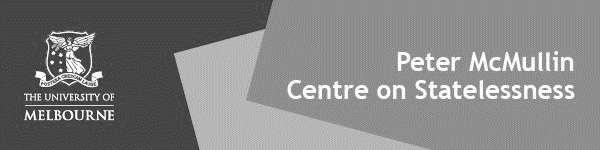 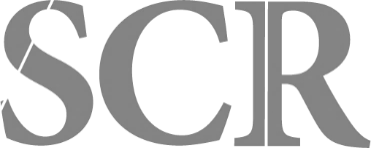 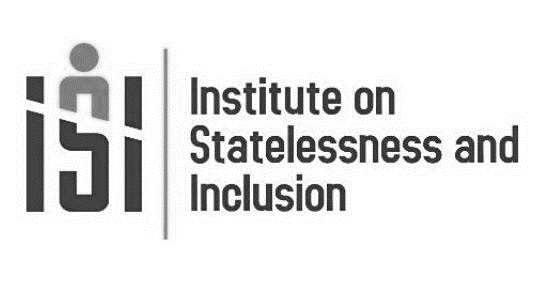 2021 Editorial TeamEditors in ChiefProfessor Michelle Foster
Peter McMullin Centre on Statelessness, Melbourne Law School (Australia)Dr Laura van Waas 
Institute on Statelessness and Inclusion (The Netherlands)Case Note EditorDr Katia Bianchini 
Researcher, Max Planck Institute for Social Anthropology, Department of Law and Anthropology, Halle (Saale, Germany)Critique and Comment EditorProfessor Jamie Liew
Director, Institute of Feminist and Gender Studies, University of Ottawa (Canada)Book Review EditorDr Barbara von Rütte
Postdoctoral Research Fellow, Institute for European Global Studies, University of Basel (Switzerland)Managing EditorsMaria Jose Recalde-Vela 
PhD Researcher, Tilburg Law School and Programme Officer (Volunteer), Institute on Statelessness and Inclusion (The Netherlands)Jade Roberts
PhD Researcher, Peter McMullin Centre on Statelessness, Melbourne Law School (Australia)Production ManagerEliah Castiello
Research Fellow, Peter McMullin Centre on Statelessness, Melbourne Law School (Australia)2021 Editorial TeamProduction EditorsIngrid Bennett
JD Candidate, The University of Melbourne Law School (Australia)Bree Booth
JD Candidate, The University of Melbourne Law School (Australia)Bella Ruskin
JD Candidate, The University of Melbourne Law School (Australia)Kalinda Scheef 
JD Candidate, The University of Melbourne Law School (Australia)Citations ManagersPeter Clynes
JD Candidate, The University of Melbourne Law School (Australia)Shruti Sudarsan
JD Candidate, The University of Melbourne Law School (Australia)Senior Copy EditorVictor Sun
JD Candidate, The University of Melbourne 
Law School (Australia)Copy EditorsEditorial BoardDr Edwin Abuya 
Associate Professor at the School of Law, University of Nairobi (Kenya)Dr Seth Anziska 
Mohamed S Farsi-Polosnky Lecturer in Jewish–Muslim Relations, University College London (UK)Professor Osamu Arakaki
PhD Professor of International Law at International Christian University (Japan)Mr Fateh Azzam 
Human Rights Consultant; Executive Member, Boston Consortium for Arab Region Studies (USA)Professor Matthew J Gibney 
Professor of Politics and Forced Migration, Refugee Studies Centre, University of Oxford (UK)Professor Penny Green 
Professor of Law and Globalisation, and Director of the International State Crime Initiative, Queen Mary University of London (UK)Professor Dr Gerard-René de Groot 
Emeritus Professor of Comparative Law and Private International Law, Maastricht University (Netherlands); Professor of Private Law, University of Aruba (West Indies)Professor Linda Kerber
May Brodbeck Professor in the Liberal Arts and Professor of History, Emerita, University of Iowa (USA)Professor Audrey Macklin 
Director of the Centre for Criminology and Sociolegal Studies and Professor and Chair in Human Rights, University of Toronto (Canada)Dr Bronwen Manby 
Visiting Senior Fellow, Centre for the Study of Human Rights, London School of Economics (UK)Dr Parivelan KM 
Associate Professor & Chairperson, Nodal Centre of Excellence for Human Rights Education & Centre for Statelessness and Refugee Studies, School of Law, Rights and Constitutional Governance, Tata Institute of Social Sciences (India)Dr Nando Sigona 
Senior Lecturer & Birmingham Fellow and Deputy Director, Institute for Research into Superdiversity, University of Birmingham (UK)Professor Julia Sloth-Nielson 
Professor, Department of Public Law and Jurisprudence, University of the Western Cape (South Africa) and Professor of Children's Rights in the Developing World, University of Leiden (Netherlands)Professor Kim Rubenstein 
Professor of Law and Public Policy Fellow, Australian National University (Australia)Professor Peter Spiro 
Charles Weiner Professor of Law, Temple University Law School (USA)Artwork: Critical MassThe featured artwork on our website was submitted as part of an open call for pieces responding to the Review’s focus on advancing understandings of statelessness and citizenship phenomena and challenges. ‘Critical Mass’ has been developed by architect and artist Wasim Z Habashneh. The artist’s statement is as follows:Using the traditional sand art practiced in Jordan to fill discarded fluorescent tubes with pixelated patterns.This pattern reflects the critical mass, a term that indicates the sufficient number of adopters of innovation in a social system, so that the rate of adoption becomes self-sustaining and creates further growth. The layers of sand are positioned to resemble the transition phase of a critical mass affecting the existing mass.The sand particles resemble the human presence and necessity in such an environment.The piece questions the definition of a normal and healthy community: statelessness and citizenship are now an inevitable reality in our world, therefore finding ways to include them in our collective pattern is as important as retaining the current one.SubmissionsThe Statelessness & Citizenship Review is an online, open source academic journal that publishes two issues per year. Please send an electronic copy of your submission, preferably in Microsoft Word format, to the Editors in Chief at:<info@screview.net>All articles, critique and comments and case notes published are refereed. Other pieces are refereed at the discretion of the Editors in Chief. Online ResourcesAll pieces in this issue are available from our website:<statelessnessandcitizenshipreview.com>All URLs cited in this issue are active as of December 2021.CitationsThis issue has been cited in accordance with the fourth edition of the Oxford University Standard for the Citation of Legal Authorities (‘OSCOLA’) as supplemented by the Review’s House Rules on grammar, punctuation and citation. This volume and issue may be cited as:(2021) 3(2) Statelessness & Citizenship Review© Peter McMullin Centre on Statelessness and Institute on Statelessness and Inclusion 2021
All rights by all media reserved Table of ContentsArticlesCritique and CommentaryBook ReviewsMichael BellEilidh KirkIlaria BigaranAndy KuochShyamni ChokshiInna KuzminykhJulia DespardWilson LeeShi-Mei EwingAlexandra McKinnonJoy-Helena FerrariCalin MilesJasmine GanJonathan TaElle HenriksenEmily TsangAndrew HerrmannAmelia WaltersKaitlin JempsonRachel WaltersHannah JoyceCelene WongAndrew KembeRefusing Refusal: The Struggles of Stateless Palestinians in the Swedish Migration RegimeHelena Lindholm267Sea Level Rise and Climate Statelessness: From ‘Too Little, Too Late’ to Context-Based RelevanceMichel Rouleau-Dick287Tanah Tumpahnya Darahku: The ‘Genuine and Effective Link’ in Establishing Malaysian CitizenshipTan Kian Leong309‘I Must Be from Somewhere. I’m Not from the Moon’: Navigating the Politics of Labelling for Stateless Palestinian Refugees from SyriaJason Tucker and Haqqi Bahram330Legal Identity and Minority Statelessness in Cambodia: Recent DevelopmentsChristoph Sperfeldt347Statelessness and Contemporary Enslavement by Jane Anna Gordon (Routledge 2019). 164 Pages. Price USD $34.36. ISBN 9780367358549Yuriko Cowper-Smith354Statelessness, Governance, and the Problem of Citizenship, Edited by Tendayi Bloom and Lindsey N Kingston (Manchester University Press 2021) 400 Pages. Price £90.00. ISBN 9781526156419Marnie Lloydd359Legal Identity, Race and Belonging in the Dominican Republic: From Citizen to Foreigner by Eve Hayes De Kalaf (Anthem Press 2022) 126 Pages. Price $40.00. ISBN 9781785277641Allison J Petrozziello366